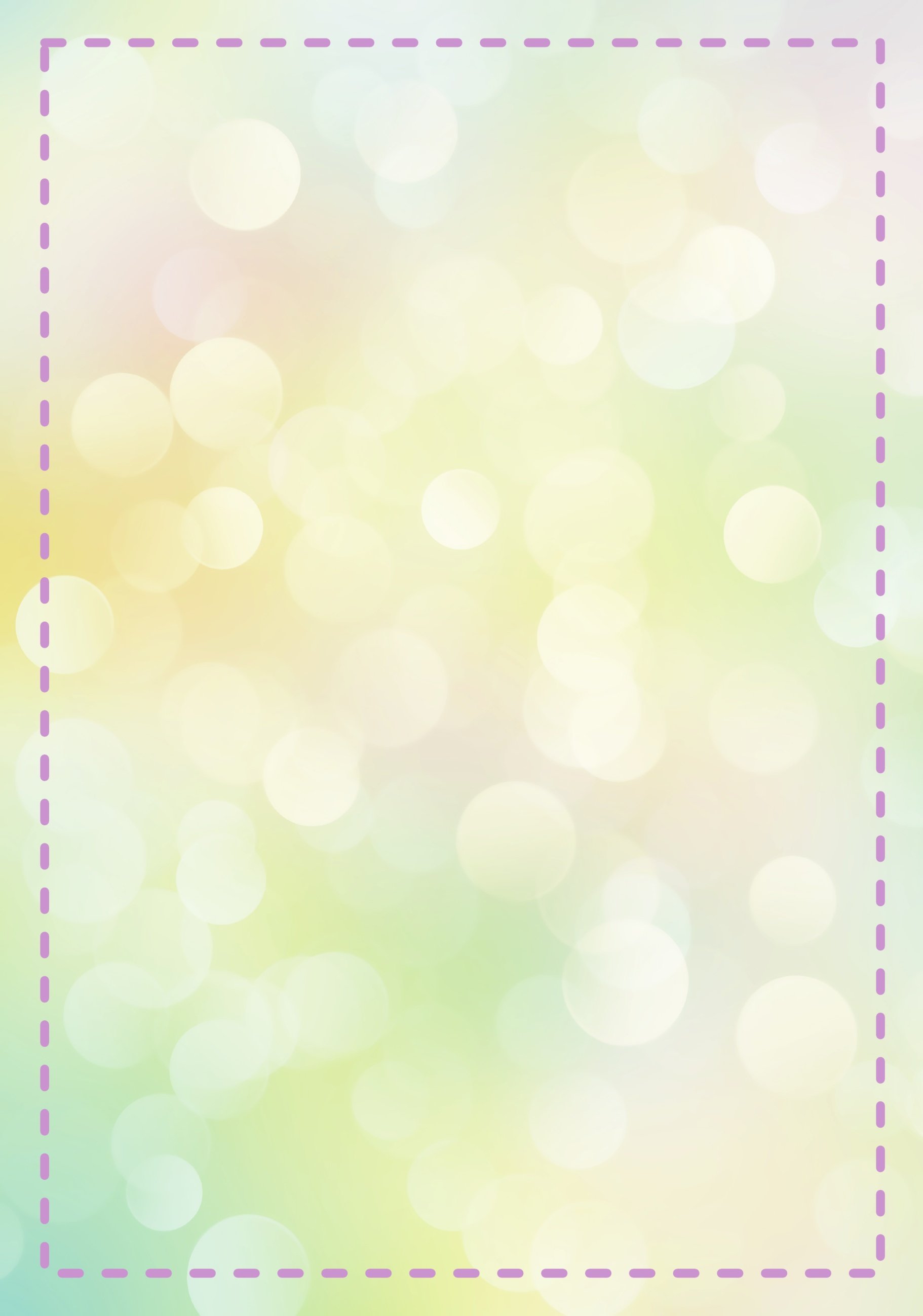 Авторська розробка на тему: «Фрагменти уроків читання (художнього твору, наукового, науково-популярного) з використанням стратегії «Ромашка Блума»» Виконала:            Ананенко Таїса Олександрівна,вчитель початкових класівопорного закладу «Кобеляцький ліцей № 2 імені Олеся Гончара Кобеляцької міської ради Полтавської області»ВСТУПСьогодні серед вчителів набуває поширення такий інструмент визначення й оцінювання результатів навчання як таксономія (ієрархія, порядок) Бенджаміна Блума. Вчений вважав, що одним з основних завдань школи є навчання учнів на практиці розв’язанню широкого кола проблем, з якими їм доведеться зіткнутися в житті, і пропонував саме цьому побудувати підходи до оцінки результатів навчання.Якщо слідувати розробленій Блумом таксономії, то знання учнів – це лише перший, найпростіший рівень результатів навчання. Далі йдуть ще п’ять рівнів цілей (або результатів) навчання, причому перші три – знання, розуміння, застосування – цілі нижчого порядку (продукують в учнів мислення низького рівня), а наступні три – аналіз, синтез, оцінювання – вищого порядку (мисленнєві операції високого рівня). Оскільки розвиток критичного мислення учнів з процесуальної точки зору передбачає саме перехід учня від мисленнєвих операцій низького рівня до високого, цей інструмент допомагає нам у кожний момент уроку усвідомлювати, чи розвиваємо ми дійсно критичне мислення наших учнів.В умовах компетентнісного підходу результатами навчання визнаються знання, уміння і ставлення (цінності, мотивація) учнів, що школярі застосовуватимуть у відповідь на потреби ситуації – навчальної чи життєвої. Саме тому “класична” таксономія, що дозволяє навчати учнів не креативності як такій, а синтезу і оцінюванню як сукупності конкретних мисленнєвих умінь і навичок, навчання яких можливе через сукупність спеціальних методів.Серед таких методів, що засновані на таксономії Б. Блума, – «ромашка Блума».РОМАШКА ЗАПИТАНЬ (або «Ромашка Блума»)Коли використовуватиМета цього методу – навчити учнів усвідомленого та цілеспрямованого формулюванню запитань різного типу.Його доречно використати у вступній частині уроку, коли учні формулюють запитання до нової теми, оголошеної вчителем, а потім шукають на них відповіді, використовуючи матеріал підручника або інших джерел інформації.В основній частині уроку ромашка використовується після першого знайомства з темою за підручником для осмислення нової інформації, її систематизації.Як використовувати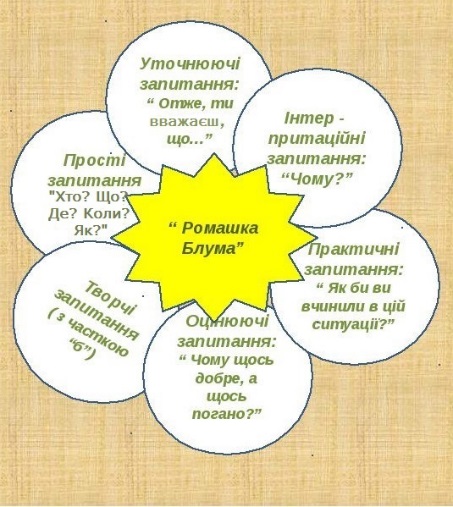 Ромашку вчитель виготовляє (малює на дошці) попередньо таким чином, щоб вона була достатнього розміру, щоб всім учням було видно, що написано на її пелюстках. Саме на них вчитель пише запитальні слова, спираючись на які учні формулюють запитання до теми. Під час використання учні можуть «відривати» пелюстки, дарувати одне одному (рис. 1). Рисунок 1 – «Ромашка Блума»«Ромашка» складається з шести пелюсток, кожна з яких містить певний тип запитання. Таким чином, шість пелюсток – шість запитань:1. Знаннєві (прості) запитання – запитання, відповідаючи на які, потрібно назвати якісь факти, згадати і відтворити певну інформацію: “Що?”, “Коли?”, “Де?”, “Як?”.2. Уточнюючі запитання (на розуміння). Такі запитання зазвичай починаються зі слів: “Тобто ти кажеш, що…?”, “Якщо я правильно зрозумів, то…?”, “Я можу помилятися, але, по-моєму, ви сказали про…?”. Мета цих запитань – дати учневі можливості для зворотного зв’язку щодо того, що тільки що сказано вчителем (або написано у тексті). Іноді їх ставлять з метою перевірки сприйняття учнями інформації, яка є у повідомленні.3. Практичні запитання. Цей тип запитання спрямований на встановлення взаємозв’язку між теорією і практикою: “Як можна застосувати…?”, ”Що можна зробити з…?“, ”Де ви в звичайному житті можете спостерігати…?“, ”Як би ви були на місці героя оповідання?“.4. Інтерпретаційні (синтезуючі) запитання. Зазвичай починаються зі слова “чому?” і спрямовані на встановлення причинно-наслідкових зв’язків. “Чому листя на деревах восени жовтіють?”. Якщо відповідь на це запитання відома, воно з інтерпретаційного “перетворюється” на знаннєве. Отже, цей тип питання спрацьовує «тоді, коли у відповіді присутній елемент самостійності».5. Оціночні запитання. Ці запитання спрямовані на з’ясування критеріїв оцінки тих чи інших подій, явищ, фактів. “Чому щось добре, а що погано?”, “Чим один урок відрізняється від іншого?”, “Як ви ставитеся до вчинку головного героя?” і т.д.6. Творчі запитання. Цей тип запитання найчастіше містить частку “б”, елементи умовності, припущення, прогнозу: “Що змінилося б …”, “Що буде, якщо …?”, “Як ви думаєте, як буде розвиватися сюжет в оповіданні після…?“.Які є варіанти використанняОрганізація роботи за цим методом передбачає, наприклад, наступне:
Крок 1. Вчитель готує «ромашку» з кількістю пелюсток згідно з кількістю учнів/пар/груп, які будуть формулювати запитання.Крок 2. Учням пропонується обрати одну з пелюсток і сформулювати запитання саме того типу, який вказано на пелюстці, до тексту/теми, з яким працюємо на уроці.Крок 3. Складається список запитань, на які учні мають знайти відповіді, працюючи на уроці.Наприклад, метод можна використати під час роботи з художнім оповіданням В. Чухліба «Гойдарики». (Літературне читання, В. Науменко, підручник для 4-го класу).Прості запитання• Хто плив на човні?                            • Де відбувалася подія?• Хто поселився в дуплі на вербі?      • З чим порівняв автор каченят?Уточнюючі запитання• Якщо я правильно зрозуміла, то події відбуваються ранньою весною?• Я можу помилятися, але, по-моєму, малі пташенята уже уміли злітати з верби? • Чи правильно я вважаю, що Таня с татом кілька разів пропливали біля гнізда качки?Інтерпретаційні запитання• Чому, на вашу думку, слід лише спостерігати за качкою і її гніздом?• У чому, по-вашому, причина того, що малі каченята поплюхалися у воду?• Які почуття, на вашу думку, пережив кожен з персонажів у цій ситуації?Творчі запитання• На вашу думку, як розвиватимуться події надалі?• Що змінилося б, якби тато і Тетянка потурбували качку?Оцінюючі запитання• Добре чи погано вчинили персонажі?• Як ви ставитесь до поведінки героїв біля гнізда качки-крижня?• Чи піклувалася качка про своїх каченят?Практичні запитання• Як би ви повелися на місці героїв?• Що можна зробити корисного для диких птахів?• Яку пораду висловлює автор у ставленні до природи?«Ромашка Блума» під час роботи з науково-популярним твором  «Гості з далеких берегів» Паоли Утевської (Літературне читання, В. Науменко, підручник для 4-го класу).Прості запитання• Як звати хлопчика в оповіданні Паоли Утевської «Гості з далеких берегів»?• Що зацікавило Костика на малюнку?     • В якій країні росте фікус?• Де росте папірус?                                         • З чого виготовляли пергамен?• Що вперше винайшов китаєць Цай Лунь?• Як виготовляють сучасний папір?Уточнюючі запитання • Чи я правильно зрозуміла, що у Костика в кімнаті ростуть рослини з інших країн?• Я можу помилятися, але, по моєму, в давнину для письма використовували найрізноманітніший матеріал?• Ви дійсно вважаєте, що наші підручники й зошити виготовлені з дерева?Інтерпретаційні запитання • Чому, на вашу думку, єгиптяни винайшли свою писемність?• У чому, по-вашому, причина того, що з часом папірус й пергамен замінили на папір?• Чому, на вашу думку, Цай Лунь досяг успіху у винайденні паперу?Творчі запитання• Що змінилося б у житті всіх народів, якби не було винайдено папір?• Як ви думаєте, чи буде удосконалюватися виготовлення паперу в майбутньому?Оцінюючі запитання • Чим відрізняється писемність в давнину і в наш час?• Як ви ставитеся до прагнення Костика здобувати знання? • Як ви оцінюєте винахід китайця Цай Луня?Практичні запитання• Що можна зробити, щоб побачити рослини з інших країн?• Де ви у повсякденному житті можете використати наукові знання з оповідання?• Що потрібно робити, щоб менше дерев перероблялося на папір?Використання стратегії «Ромашка Блума» під час роботи з науковим текстом «Водойми України» (Природознавство, Т.Г. Гільберг, Т. В. Сак, підручник для 4-го класу).Прості запитання • Що називають водоймами?              • Які водойми є на території України?Уточнюючі запитання• Якщо я правильно зрозуміла, то річка бере свій початок з джерела?• Я можу помилятися, але, по-моєму, річки стають повноводними завдяки різним природним явищам?Інтерпретаційні запитання• Чому, на вашу думку, джерельна вода чиста, прозора й холодна?• У чому, по-вашому, причина того, що річкова вода, на відміну від океану, не стає солоною, а залишається прісною?Творчі запитання• Як утворюється річка? • Як ви думаєте, чи потребують водойми бережливого ставлення?• Що, на ваш погляд, слід робити, щоб зберегти водойми від забруднення?Оцінюючі запитання• Чим відрізняються рівнинні річки від гірських?• Добре чи погано, що в Україні багато водойм?Практичні запитання• Як би ви визначили, де лівий берег, а де правий?• Як можна використовувати водойми?ВИСНОВКИНавчати учнів розуміти, аналізувати, інтерпретувати текст, відповідати на запитання різного рівня, висловлювати власне ставлення до прочитаного, встановлювати зв’язок між подіями в тексті та в житті, давати оцінку позитивних та негативних рис отриманої інформації – один із механізмів формування критичного мислення через використання стратегії «Ромашка Блума» на уроках читання. Я вважаю, всі види запитань (від простих до практичних) є важливими та корисними, бо ведуть до мислення різними шляхами крізь широченний простір мисленнєвих процесів, навчального досвіду. Кожний вид запитань розрахований на певний тип мислення й веде до формування певних уявлень, які, у свою чергу, сприяють більш тонкому й водночас більш глибокому розумінню прочитаного тексту. СПИСОК ВИКОРИСТАНИХ ДЖЕРЕЛ ТА ПОСИЛАНЬКозира В. М. Технологія розвитку критичного мислення у навчальному процесі: навчально-методичний посібник для вчителів. / В. М. Козира – Тернопіль: ТОКШППО, 2017. – 60 с.Корінько Л. М. Роль критичного мислення у формуванні учнівських компетенцій. – Харків: Основа, 2010. – 96 с.Навчаємо мислити критично: пос. для вчителів / автори-укладачі             О. І. Петун, І. М. Сущенко. – Дніпро: ЛІРА, 1016. – 144 с.Сухомлинський В. О. Бути людиною. – Веселка, 2014. – 64 с.Типові освітні програми для закладів загальної середньої освіти 1 – 2 класи. – Київ: ТД «Освіта - Центр Плюс», 2018.https://www.youtube.com/watch?v=JRXCCu_LJnA.https://naurok.com.ua/avtorska-rozrobka-fragmenti-urokiv-chitannya-hudozhnogo-tvoru-naukovogo-naukovo-populyarnogo-z-vikoristannyam-strategi-romashka-bluma-41375.html.https://uk.wikipedia.org.